UZMANLIK EĞİTİMİ PROGRAMI ÖĞRENCİ KARNESİ								Adı-Soyadı :								İmzası :		ÇANAKKALE ONSEKİZ MART ÜNİVERSİTESİDİŞ HEKİMLİĞİ FAKÜLTESİRehber Eğitim Sorumlusu Atama Formu	......................... tarih ve ........................ sayılı ................................... Akademik Kurul Toplantısı’nda .............................. DUS döneminde başarılı olarak ........................... tarihinde Programımızda uzmanlık eğitimine başlayan .................................‘in Eğitim Sorumlusunun ........................................ ..................... ‘in olmasına karar verilmiştir.                                                                                                     .../..../202..                     Eğitim Sorumlusu			                      Program YöneticisiÇANAKKALE ONSEKİZ MART ÜNİVERSİTESİDİŞ HEKİMLİĞİ FAKÜLTESİTez Danışmanı ve Tez Konusu Bildirim FormuUYGULAMALI ÇALIŞMALAR BİLDİRİM ve DEĞERLENDİRME FORMU0-6 Ay: …./…./……..  -  …./…./……..)Eğitim SorumlusuKaşe ve imza          ONAY      ……..…/…….…./………..                                                           Program Yöneticisi                                                                 Kaşe İmzaUYGULAMALI ÇALIŞMALAR BİLDİRİM ve DEĞERLENDİRME FORMU6-12 Ay: …./…./……..  -  …./…./……..)Eğitim SorumlusuKaşe ve imza          ONAY      ……..…/…….…./………..                                                           Program Yöneticisi                                                                 Kaşe İmzaUYGULAMALI ÇALIŞMALAR BİLDİRİM ve DEĞERLENDİRME FORMU12-18 Ay: …./…./……..  -  …./…./……..)Eğitim SorumlusuKaşe ve imza          ONAY      ……..…/…….…./………..                                                           Program Yöneticisi                                                                 Kaşe İmzaUYGULAMALI ÇALIŞMALAR BİLDİRİM ve DEĞERLENDİRME FORMU18-24: …./…./……..  -  …./…./……..)Eğitim SorumlusuKaşe ve imza          ONAY      ……..…/…….…./………..                                                           Program Yöneticisi                                                                 Kaşe İmzaUYGULAMALI ÇALIŞMALAR BİLDİRİM ve DEĞERLENDİRME FORMU24-30 Ay: …./…./……..  -  …./…./……..)Eğitim SorumlusuKaşe ve imza          ONAY      ……..…/…….…./………..                                                           Program Yöneticisi                                                                 Kaşe İmzaUYGULAMALI ÇALIŞMALAR BİLDİRİM ve DEĞERLENDİRME FORMU30-36 Ay: …./…./……..  -  …./…./……..)Eğitim SorumlusuKaşe ve imza          ONAY      ……..…/…….…./………..                                                           Program Yöneticisi                                                                 Kaşe İmzaÇANAKKALE ONSEKİZ MART ÜNİVERSİTESİDiş Hekimliği Fakültesi1. Yıl Dersleri ve Başarı DurumuONAY….……./………./………….Program YöneticisiKaşe-İmzaÇANAKKALE ONSEKİZ MART ÜNİVERSİTESİDiş Hekimliği Fakültesi2. Yıl Dersleri ve Başarı DurumuONAY….……./………./………….Program YöneticisiKaşe-İmzaÇANAKKALE ONSEKİZ MART ÜNİVERSİTESİDiş Hekimliği Fakültesi3. Yıl Dersleri ve Başarı DurumuONAY….……./………./………….Program YöneticisiKaşe-İmzaSEMİNERLERYAYINLAR ( Makale / Çeviri / Kitap Bölümü / Kitap )BİLİMSEL TOPLANTILARDA SUNULAN BİLDİRİLER (Sözlü / Poster )KATILINAN BİLİMSEL TOPLANTILAR ( Kongre / Sempozyum / Kurs )UZMANLIK TEZ ÇALIŞMASI TAKİBİEğitim Sorumlusu			: ……………………………………………………….Tez Danışmanı			: ……………………………………………………….Tez Konusu Veriliş Tarihi	            :………/………/……………(Uzmanlık eğitimi süresinin yarısı tamamlanmadan önce tez konusu belirlenmiş olmalıdır)Tez Konusu				:  ………………………………………………………					……………………………………………………….					………………………………………………………Etik Kurul Onay Tarihi		: ………/………/……………3 AYLIK TEZ ÇALIŞMASI DEĞERLENDİRMESİUzmanlık Tezi Bitiş Tarihi	:………/………/……………Tez dekanlığa sunulabilir.Tez Danışmanı						      Anabilim Dalı Başkanı  Kaşe ve İmza							Kaşe ve İmzaROTASYON BİLGİLERİ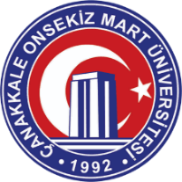 T.C.ÇANAKKALE ONSEKİZ MART ÜNİVERSİTESİDİŞ HEKİMLİĞİ FAKÜLTESİPEDODONTİ ANABİLİM DALI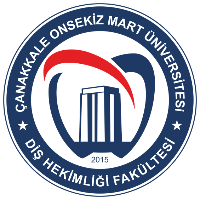 ÇANAKKALE ONSEKİZ MART ÜNİVERSİTESİDİŞ HEKİMLİĞİ FAKÜLTESİARAŞTIRMA GÖREVLİSİ Tanıtım FormuÇANAKKALE ONSEKİZ MART ÜNİVERSİTESİDİŞ HEKİMLİĞİ FAKÜLTESİARAŞTIRMA GÖREVLİSİ Tanıtım FormuÇANAKKALE ONSEKİZ MART ÜNİVERSİTESİDİŞ HEKİMLİĞİ FAKÜLTESİARAŞTIRMA GÖREVLİSİ Tanıtım FormuPROGRAMIKİŞİSEL BİLGİLERKİŞİSEL BİLGİLERKİŞİSEL BİLGİLERADI-SOYADIDOĞUM YERİ-TARİHİT.C KİMLİK NUMARASIİKAMETGAH ADRESİE-POSTA ADRESİTELEFON NOGSM:EV :EĞİTİM BİLGİLERİEĞİTİM BİLGİLERİEĞİTİM BİLGİLERİMEZUN OLDUĞU ÜNİVERSİTELİSANS ÖĞRENİMİ BAŞLANGIÇ-BİTİŞ TARİHİBAŞLANGIÇ TARİHİ:BİTİŞ TARİHİ:LİSANS MEZUNİYET NOT ORTALAMASIYABANCI DİL SEVİYESİSINAV TÜRÜ:PUAN:YURT DIŞI EĞİTİMİ (ERASMUS-SOCRATES)ÜLKE/ÜNİVERSİTE ADI/SÜREMEZUNİYET SONRASI MESLEKİ FAALİYETLERMEZUNİYET SONRASI MESLEKİ FAALİYETLERMEZUNİYET SONRASI MESLEKİ FAALİYETLERÇALIŞTIĞI KURUMLAR VE SÜRELERİKATILDIĞI EĞİTİM/SERTİFİKA PROGRAMLARIÜYE OLDUĞU BİLİMSEL DERNEKLERUZMANLIK EĞİTİMİ İLE İLGİLİ BİLGİLERUZMANLIK EĞİTİMİ İLE İLGİLİ BİLGİLERUZMANLIK EĞİTİMİ İLE İLGİLİ BİLGİLERDUS DÖNEMİALDIĞI DUS PUANIGÖREVE BAŞLAMA TARİHİBİTİRDİĞİ MASTER PROGRAMIBİTİRDİĞİ DOKTORA PROGRAMIUZMANLIK EĞİTİM SORUMLUSUUzmanlık Eğitimi ProgramıUzmanlık Öğrencisi Adı/SoyadıTez DanışmanıTez BaşlığıTez Başlama Tarihi…/…/…DanışmanÜnvanı Adı Soyadı ve İmzası…/…/…(Varsa)Eş DanışmanınÜnvanı Adı Soyadı ve İmzası…/…/…Program YöneticisiÜnvanı Adı Soyadı ve İmzası…/…/…Program YöneticisiÜnvanı Adı Soyadı ve İmzası…/…/…Program YöneticisiÜnvanı Adı Soyadı ve İmzasıGirişimsel İşlemin AdıUygulama AdediUygulatıcı Öğretim ÜyesiFissür ÖrtücüTopikal flor uygulamasıSüt dişi dolguDaimi diş dolguAmputasyonKanal tedavisi (Tek köklü)Kanal tedavisi (Çok köklü)Kanal tedavisi (Süt dişi)ApeksifikasyonYer tutucu (Sabit)Yer tutucu (Hareketli)Paslanmaz çelik kuronStrip kuronBasit Kron Kırığı TedavisiKomplike Kron Kırığı TedavisiKök Kırığı/ Kron-Kök Kırığı TedavisiSarsılma/ Süblüksasyon Tedavisiİntrüzyon TedavisiEkstrüzyon TedavisiLateral Lüksasyon TedavisiAvülsiyon TedavisiOlgu TartışmasıGirişimsel İşlemin AdıUygulama AdediUygulatıcı Öğretim ÜyesiFissür ÖrtücüTopikal flor uygulamasıSüt dişi dolguDaimi diş dolguAmputasyonKanal tedavisi (Tek köklü)Kanal tedavisi (Çok köklü)Kanal tedavisi (Süt dişi)ApeksifikasyonYer tutucu (Sabit)Yer tutucu (Hareketli)Paslanmaz çelik kuronStrip kuronBasit Kron Kırığı TedavisiKomplike Kron Kırığı TedavisiKök Kırığı/ Kron-Kök Kırığı TedavisiSarsılma/ Süblüksasyon Tedavisiİntrüzyon TedavisiEkstrüzyon TedavisiLateral Lüksasyon TedavisiAvülsiyon TedavisiOlgu TartışmasıGirişimsel İşlemin AdıUygulama AdediUygulatıcı Öğretim ÜyesiFissür ÖrtücüTopikal flor uygulamasıSüt dişi dolguDaimi diş dolguAmputasyonKanal tedavisi (Tek köklü)Kanal tedavisi (Çok köklü)Kanal tedavisi (Süt dişi)ApeksifikasyonYer tutucu (Sabit)Yer tutucu (Hareketli)Paslanmaz çelik kuronStrip kuronBasit Kron Kırığı TedavisiKomplike Kron Kırığı TedavisiKök Kırığı/ Kron-Kök Kırığı TedavisiSarsılma/ Süblüksasyon Tedavisiİntrüzyon TedavisiEkstrüzyon TedavisiLateral Lüksasyon TedavisiAvülsiyon TedavisiOlgu TartışmasıGirişimsel İşlemin AdıUygulama AdediUygulatıcı Öğretim ÜyesiFissür ÖrtücüTopikal flor uygulamasıSüt dişi dolguDaimi diş dolguAmputasyonKanal tedavisi (Tek köklü)Kanal tedavisi (Çok köklü)Kanal tedavisi (Süt dişi)ApeksifikasyonYer tutucu (Sabit)Yer tutucu (Hareketli)Paslanmaz çelik kuronStrip kuronBasit Kron Kırığı TedavisiKomplike Kron Kırığı TedavisiKök Kırığı/ Kron-Kök Kırığı TedavisiSarsılma/ Süblüksasyon Tedavisiİntrüzyon TedavisiEkstrüzyon TedavisiLateral Lüksasyon TedavisiAvülsiyon TedavisiOlgu TartışmasıGirişimsel İşlemin AdıUygulama AdediUygulatıcı Öğretim ÜyesiFissür ÖrtücüTopikal flor uygulamasıSüt dişi dolguDaimi diş dolguAmputasyonKanal tedavisi (Tek köklü)Kanal tedavisi (Çok köklü)Kanal tedavisi (Süt dişi)ApeksifikasyonYer tutucu (Sabit)Yer tutucu (Hareketli)Paslanmaz çelik kuronStrip kuronBasit Kron Kırığı TedavisiKomplike Kron Kırığı TedavisiKök Kırığı/ Kron-Kök Kırığı TedavisiSarsılma/ Süblüksasyon Tedavisiİntrüzyon TedavisiEkstrüzyon TedavisiLateral Lüksasyon TedavisiAvülsiyon TedavisiOlgu TartışmasıGirişimsel İşlemin AdıUygulama AdediUygulatıcı Öğretim ÜyesiFissür ÖrtücüTopikal flor uygulamasıSüt dişi dolguDaimi diş dolguAmputasyonKanal tedavisi (Tek köklü)Kanal tedavisi (Çok köklü)Kanal tedavisi (Süt dişi)ApeksifikasyonYer tutucu (Sabit)Yer tutucu (Hareketli)Paslanmaz çelik kuronStrip kuronBasit Kron Kırığı TedavisiKomplike Kron Kırığı TedavisiKök Kırığı/ Kron-Kök Kırığı TedavisiSarsılma/ Süblüksasyon Tedavisiİntrüzyon TedavisiEkstrüzyon TedavisiLateral Lüksasyon TedavisiAvülsiyon TedavisiOlgu TartışmasıSıra NoDersin Kodu -Dersin AdıDersi veren Öğretim ÜyesiAdı SoyadıBaşarı DurumuEğitim SorumlusuKaşe -İmza1234567891011121314151617181920Sıra NoDersin Kodu -Dersin AdıDersi veren Öğretim ÜyesiAdı SoyadıBaşarı DurumuEğitim SorumlusuKaşe -İmza1234567891011121314151617181920Sıra NoDersin Kodu -Dersin AdıDersi veren Öğretim ÜyesiAdı SoyadıBaşarı DurumuEğitim SorumlusuKaşe -İmza1234567891011121314151617181920TarihSeminerin AdıDanışman Öğretim Üyesi1. Seminer Sonucu                                       :BAŞARILI    [  ]             BAŞARISIZ   [  ]2. Seminer Sonucu                                       :BAŞARILI    [  ]             BAŞARISIZ   [  ]3. Seminer Sonucu                                       : BAŞARILI   [  ]             BAŞARISIZ   [  ]4. Seminer Sonucu                                       : BAŞARILI   [  ]             BAŞARISIZ   [  ]5. Seminer Sonucu                                       : BAŞARILI   [  ]             BAŞARISIZ   [  ]6. Seminer Sonucu                                       : BAŞARILI   [  ]             BAŞARISIZ   [  ]7. Seminer Sonucu                                       : BAŞARILI   [  ]             BAŞARISIZ   [  ]1. Seminer Sonucu                                       :BAŞARILI    [  ]             BAŞARISIZ   [  ]2. Seminer Sonucu                                       :BAŞARILI    [  ]             BAŞARISIZ   [  ]3. Seminer Sonucu                                       : BAŞARILI   [  ]             BAŞARISIZ   [  ]4. Seminer Sonucu                                       : BAŞARILI   [  ]             BAŞARISIZ   [  ]5. Seminer Sonucu                                       : BAŞARILI   [  ]             BAŞARISIZ   [  ]6. Seminer Sonucu                                       : BAŞARILI   [  ]             BAŞARISIZ   [  ]7. Seminer Sonucu                                       : BAŞARILI   [  ]             BAŞARISIZ   [  ]1. Seminer Sonucu                                       :BAŞARILI    [  ]             BAŞARISIZ   [  ]2. Seminer Sonucu                                       :BAŞARILI    [  ]             BAŞARISIZ   [  ]3. Seminer Sonucu                                       : BAŞARILI   [  ]             BAŞARISIZ   [  ]4. Seminer Sonucu                                       : BAŞARILI   [  ]             BAŞARISIZ   [  ]5. Seminer Sonucu                                       : BAŞARILI   [  ]             BAŞARISIZ   [  ]6. Seminer Sonucu                                       : BAŞARILI   [  ]             BAŞARISIZ   [  ]7. Seminer Sonucu                                       : BAŞARILI   [  ]             BAŞARISIZ   [  ]ONAY……..…/…….…./………..Eğitim SorumlusuKaşe ve İmzaONAY……..…/…….…./………..Eğitim SorumlusuKaşe ve İmzaONAY……..…/…….…./………..Eğitim SorumlusuKaşe ve İmzaYayının TürüYayının Künyesi Toplantı TarihiBildirinin KünyesiToplantı TarihiToplantının Adı ONAY……..…/…….…./………..Anabilim Dalı BaşkanıKaşe ve İmzaDönemTarihSonuç-Düşünce 12345678910Çalıştığı BirimTarihlerSorumlu öğretim üyesi(Kaşe- imza)Sonuç:                   BAŞARILI   [  ]               BAŞARISIZ   [  ]Sonuç:                   BAŞARILI   [  ]               BAŞARISIZ   [  ]Sonuç:                   BAŞARILI   [  ]               BAŞARISIZ   [  ]Eğitim SorumlusuKaşe ve imzaEğitim SorumlusuKaşe ve imzaEğitim SorumlusuKaşe ve imza